   INTRODUCTION FORM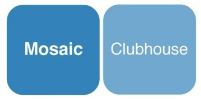 INTRODUCTION FORMData Controller: Mosaic Clubhouse, 65 Effra Road, Brixton, London SW2 1BZData Protection Lead: Chris ThomasMosaic Clubhouse needs to collect data about you, how you use the service and any work that we do on your behalf. This is important to make sure that we provide a good service and to demonstrate our work to our commissioners and funders. We are committed to being clear about our data collection and to meeting our legal obligations.What information does Mosaic Clubhouse collect and process about you?Personal data from your application form, such as name, address, date of birth, Sensitive data such as information about your ethnic origin, sexual orientation and religion.Your activity at Mosaic such as attendance, participation in events and classes, goals. Our communication with you by phone, text or e-mail. We may also record other information about your benefits or right to work when relevant. Mosaic Clubhouse collects this information in various ways: from application forms; from signing-in sheets; other forms you complete; or from communication sent out to you. In some cases, we may collect personal information such as risk assessment from other services.Why does Mosaic Clubhouse process your personal data?Mosaic Clubhouse has to process data to carry out its work and provide a service to you. In some cases, we need to process data to meet our legal obligations; in other cases, the organisation has a legitimate interest in processing personal data, for example for reporting to our funders.Who has access to your data?Staff working at Mosaic, trained volunteers/students on work placements, other members working in the units. Members can only see very limited information on our database. We will never share your personal information with anyone else without asking you first unless it is an emergency, a safeguarding issue or if we have to do this by law. How does Mosaic Clubhouse protect your personal data?We take the security of your data seriously. We have policies and controls in place to ensure that your data is protected. Paper files are stored in locked cabinets. Electronic information is password protected and monitored. If you would like more information about this, please ask an engagement worker. For how long does Mosaic Clubhouse keep data?We keep all information for as long as you are an active member. After you stop using Mosaic Clubhouse, we will only keep the information for 10 years.Your rights:You can access and get a copy of your data;You can ask Mosaic Clubhouse to change incorrect or incomplete data;If you would like to do any of the above, please contact an Engagement Worker at Mosaic Clubhouse. If you believe that Mosaic Clubhouse has not protected your data, you can complain to the Information Commissioner’s Office on 03031231113 or visit their website: https://ico.org.uk/concerns/What if you do not want to provide personal data?We need to collect data about members so we can provide a safe service to our members and to meet our contractual obligations to our funders and commissioners. If you do not provide your information, we will not be able to do so.Mosaic Clubhouse is collecting this information because we want to know if being a member at Mosaic helps improve your wellbeing. This information (anonymised) will be used to show funders, partners and decision-makers the impact of our work. We hope it will help us continue and grow as a service.You will be asked to fill out this form via text every three months for the first year of your membership. If you need help will this, feel free to ask and a member of staff will be able to assist you.If you do not want to fill out this form tick here ☐Short Warwick Edinburgh Mental Wellbeing Scale: (S)WEMWBSWarwick-Edinburgh Mental Wellbeing Scale (WEMWBS).© NHS Health Scotland, University of Warwick and University of Edinburgh, 2006, all rights reservedWhat is Mosaic Clubhouse?Mosaic Clubhouse supports people who are living with a mental health condition. Mosaic’s approach is built on the internationally recognised Clubhouse model, which embeds co-production between staff and members throughout all activities. The Clubhouse offers its members and visitors a wide range of volunteering opportunities, access to education, employment, crisis support, a young adults’ programme, information and signposting to other local organisations. What is the Work Ordered Day?The two central tenets of Mosaic are the concept of membership of the clubhouse community and working side by side with staff to co-deliver clubhouse activities as a key means of regaining confidence and self-esteem. Members work on reception, run our café, maintain our gardens, produce our newsletter, support our administration and finance activities and deliver workshops for the benefit of their peers. Members are the key stakeholders within our organisation and participate in all our work, decision-making and governance opportunities. Although the Clubhouse has paid support staff, services are deliberately understaffed, as a means of ensuring that everything is delivered in a partnership between members and staff. All members are encouraged to participate in the work-ordered day.How do I become a Mosaic Clubhouse member?Prior to completing an Introduction form, if an individual has not visited Mosaic before we ask for them to come to a Mosaic Clubhouse tour. The purpose of the tour is so the individual can determine if they feel Mosaic is a suitable service for them. It also gives the opportunity to ask questions, meet other members and see the Clubhouse in action. Tours take place on Wednesdays at 3pm and can be booked by contacting the Mosaic Clubhouse info hub by email or phone. These Tours are also open to professionals, family members and friends. Young adult tours take place on Wednesdays at 2pm.  Following a tour, we then require an introduction form. Please ensure this form is fully complete, including a risk assessment (page 5) completed by a health professional. This can be a GP, Care Coordinator or Support Worker. Incomplete forms will NOT be processed.  Completed forms should be sent to infohub@mosaic-clubhouse.org.  Membership at Mosaic Clubhouse is:Free for Lambeth residents and those whose care is provided by LambethFor individuals who are 16 years old or olderFor individuals whose primary diagnosis is a mental health conditionIf you have a specific issue that our Information Hub can help you with, please contact them directly before completing this form. T: 0207 924 9657 E: infohub@mosaic-clubhosue.orgHave you had a Mosaic Clubhouse tour?Have you had a Mosaic Clubhouse tour?Have you had a Mosaic Clubhouse tour?Have you had a Mosaic Clubhouse tour?Have you had a Mosaic Clubhouse tour?Have you had a Mosaic Clubhouse tour?Have you had a Mosaic Clubhouse tour?Have you had a Mosaic Clubhouse tour?Have you had a Mosaic Clubhouse tour?Have you had a Mosaic Clubhouse tour?☐ Yes ☐ No                                                             If the individual has not visited Mosaic before                                                                                  please book at tour before completing the introduction form.  ☐ Yes ☐ No                                                             If the individual has not visited Mosaic before                                                                                  please book at tour before completing the introduction form.  ☐ Yes ☐ No                                                             If the individual has not visited Mosaic before                                                                                  please book at tour before completing the introduction form.  ☐ Yes ☐ No                                                             If the individual has not visited Mosaic before                                                                                  please book at tour before completing the introduction form.  ☐ Yes ☐ No                                                             If the individual has not visited Mosaic before                                                                                  please book at tour before completing the introduction form.  ☐ Yes ☐ No                                                             If the individual has not visited Mosaic before                                                                                  please book at tour before completing the introduction form.  ☐ Yes ☐ No                                                             If the individual has not visited Mosaic before                                                                                  please book at tour before completing the introduction form.  ☐ Yes ☐ No                                                             If the individual has not visited Mosaic before                                                                                  please book at tour before completing the introduction form.  ☐ Yes ☐ No                                                             If the individual has not visited Mosaic before                                                                                  please book at tour before completing the introduction form.  ☐ Yes ☐ No                                                             If the individual has not visited Mosaic before                                                                                  please book at tour before completing the introduction form.  Details of Individual being referredDetails of Individual being referredDetails of Individual being referredDetails of Individual being referredDetails of Individual being referredDetails of Individual being referredDetails of Individual being referredDetails of Individual being referredDetails of Individual being referredDetails of Individual being referredDate of Birth:
(You must be 16 or over to apply)Date of Birth:
(You must be 16 or over to apply)Address:Address:Last Name:Last Name:Address:Address:First Names:First Names:Town/City:Town/City:Previous Names:Previous Names:Postcode:Postcode:Gender:Gender:☐ Male ☐ Female☐ Prefer Not to Say☐ Prefer to Self-Describe:☐ Male ☐ Female☐ Prefer Not to Say☐ Prefer to Self-Describe:☐ Male ☐ Female☐ Prefer Not to Say☐ Prefer to Self-Describe:Preferred Tel No:Preferred Tel No:Gender:Gender:☐ Male ☐ Female☐ Prefer Not to Say☐ Prefer to Self-Describe:☐ Male ☐ Female☐ Prefer Not to Say☐ Prefer to Self-Describe:☐ Male ☐ Female☐ Prefer Not to Say☐ Prefer to Self-Describe:Alternative Tel No:Alternative Tel No:Email Address:Email Address:Are you a Lambeth resident?Are you a Lambeth resident?Are you a Lambeth resident?Are you a Lambeth resident?Are you a Lambeth resident?Are you a Lambeth resident?Are you a Lambeth resident?☐ Yes ☐ No☐ Yes ☐ No☐ Yes ☐ NoDo you have a mental health diagnosis?Do you have a mental health diagnosis?Do you have a mental health diagnosis?Do you have a mental health diagnosis?Do you have a mental health diagnosis?Do you have a mental health diagnosis?Do you have a mental health diagnosis?☐ Yes ☐ No☐ Yes ☐ No☐ Yes ☐ NoAre you getting support from any other services for your mental health?Are you getting support from any other services for your mental health?Are you getting support from any other services for your mental health?Are you getting support from any other services for your mental health?Are you getting support from any other services for your mental health?Are you getting support from any other services for your mental health?Are you getting support from any other services for your mental health?☐ Yes ☐ No☐ Yes ☐ No☐ Yes ☐ NoWho should be contacted in case of emergency?Who should be contacted in case of emergency?Who should be contacted in case of emergency?Who should be contacted in case of emergency?Who should be contacted in case of emergency?Who should be contacted in case of emergency?Who should be contacted in case of emergency?Who should be contacted in case of emergency?Who should be contacted in case of emergency?Who should be contacted in case of emergency?Emergency Contact:Emergency Contact:Address:Address:Relationship:Relationship:Address:Address:Preferred Tel No:Preferred Tel No:Town/City:Town/City:Alternative Tel No:Alternative Tel No:Postcode:Postcode:Who is making this referral?Who is making this referral?Who is making this referral?Who is making this referral?Who is making this referral?Who is making this referral?Who is making this referral?Who is making this referral?Who is making this referral?Who is making this referral?Referral Source:(Please choose one)Referral Source:(Please choose one)☐ SLaM☐ Health Care Professional☐ Evening Sanctuary☐ Voluntary Organisation☐ Out of Borough Referral☐ Other☐ SLaM☐ Health Care Professional☐ Evening Sanctuary☐ Voluntary Organisation☐ Out of Borough Referral☐ Other☐ SLaM☐ Health Care Professional☐ Evening Sanctuary☐ Voluntary Organisation☐ Out of Borough Referral☐ OtherName of Individual making the Referral:Name of Individual making the Referral:Referral Source:(Please choose one)Referral Source:(Please choose one)☐ SLaM☐ Health Care Professional☐ Evening Sanctuary☐ Voluntary Organisation☐ Out of Borough Referral☐ Other☐ SLaM☐ Health Care Professional☐ Evening Sanctuary☐ Voluntary Organisation☐ Out of Borough Referral☐ Other☐ SLaM☐ Health Care Professional☐ Evening Sanctuary☐ Voluntary Organisation☐ Out of Borough Referral☐ OtherAddress:Address:Telephone No:Telephone No:Town/City:Town/City:Referral Company:Referral Company:Postcode:Postcode:Email Address:Email Address:OFFICE USE ONLYOFFICE USE ONLYOFFICE USE ONLYOFFICE USE ONLYOFFICE USE ONLYOFFICE USE ONLYOFFICE USE ONLYOFFICE USE ONLYOFFICE USE ONLYOFFICE USE ONLYDate of First Contact:Date of First Contact:Intro Data Entered:Intro Data Entered:☐☐☐Introduction Date:Introduction Date:Intro Booked:Intro Booked:☐☐☐New / Returning Member:New / Returning Member:☐ New ☐ Returning☐ New ☐ Returning☐ New ☐ ReturningIntro Scanned:Intro Scanned:☐☐☐Young Adult (16-30)?Young Adult (16-30)?☐ Yes ☐ No	☐ Yes ☐ No	☐ Yes ☐ No	☐ Yes ☐ No	☐ Yes ☐ No	☐ Yes ☐ No	☐ Yes ☐ No	☐ Yes ☐ No	Notes:Notes:Notes:Notes:Notes:Notes:Notes:Notes:Notes:Notes:Equality & DiversityThis information is used to assess whether all members are treated equally while at Mosaic Clubhouse and to ensure that they can fully access all the Clubhouse’s resources.Equality & DiversityThis information is used to assess whether all members are treated equally while at Mosaic Clubhouse and to ensure that they can fully access all the Clubhouse’s resources.Equality & DiversityThis information is used to assess whether all members are treated equally while at Mosaic Clubhouse and to ensure that they can fully access all the Clubhouse’s resources.Equality & DiversityThis information is used to assess whether all members are treated equally while at Mosaic Clubhouse and to ensure that they can fully access all the Clubhouse’s resources.Equality & DiversityThis information is used to assess whether all members are treated equally while at Mosaic Clubhouse and to ensure that they can fully access all the Clubhouse’s resources.Equality & DiversityThis information is used to assess whether all members are treated equally while at Mosaic Clubhouse and to ensure that they can fully access all the Clubhouse’s resources.Equality & DiversityThis information is used to assess whether all members are treated equally while at Mosaic Clubhouse and to ensure that they can fully access all the Clubhouse’s resources.Equality & DiversityThis information is used to assess whether all members are treated equally while at Mosaic Clubhouse and to ensure that they can fully access all the Clubhouse’s resources.Equality & DiversityThis information is used to assess whether all members are treated equally while at Mosaic Clubhouse and to ensure that they can fully access all the Clubhouse’s resources.Equality & DiversityThis information is used to assess whether all members are treated equally while at Mosaic Clubhouse and to ensure that they can fully access all the Clubhouse’s resources.Ethnic Origin – I would describe myself as:Ethnic Origin – I would describe myself as:Ethnic Origin – I would describe myself as:Ethnic Origin – I would describe myself as:Ethnic Origin – I would describe myself as:Ethnic Origin – I would describe myself as:Ethnic Origin – I would describe myself as:Ethnic Origin – I would describe myself as:Ethnic Origin – I would describe myself as:Ethnic Origin – I would describe myself as:WhiteAsian / Asian BritishAsian / Asian BritishAsian / Asian BritishBlack / African / Caribbean / Black BritishBlack / African / Caribbean / Black BritishMixed / Multiple Ethnic GroupMixed / Multiple Ethnic GroupMixed / Multiple Ethnic GroupOther ethnic group☐ English / Welsh / Scottish / Northern Irish / British☐ Irish☐ Gypsy or Irish Traveller☐ Any other White background☐ Indian☐ Pakistani☐ Bangladeshi☐ Chinese☐ Any other Asian background☐ Indian☐ Pakistani☐ Bangladeshi☐ Chinese☐ Any other Asian background☐ Indian☐ Pakistani☐ Bangladeshi☐ Chinese☐ Any other Asian background☐ African☐ Caribbean☐ Any other Black background☐ African☐ Caribbean☐ Any other Black background☐ White & Black Caribbean☐ White & Black African☐ White & Asian☐ Any other Mixed / Multiple Ethnic background☐ White & Black Caribbean☐ White & Black African☐ White & Asian☐ Any other Mixed / Multiple Ethnic background☐ White & Black Caribbean☐ White & Black African☐ White & Asian☐ Any other Mixed / Multiple Ethnic background☐ Arab☐ Any other ethnic group☐ Prefer not to saySexuality:Sexuality:Sexuality:Sexuality:Sexuality:Faith:Faith:Faith:Faith:Faith:☐ Heterosexual / Straight☐ Gay Woman / Lesbian☐ Bi☐ Heterosexual / Straight☐ Gay Woman / Lesbian☐ Bi☐ Heterosexual / Straight☐ Gay Woman / Lesbian☐ Bi☐ Gay Man☐ Prefer not to say☐ Prefer to self-describe:☐ Gay Man☐ Prefer not to say☐ Prefer to self-describe:☐ Christian (all denominations)☐ Muslim☐ Jewish☐ Buddhist☐ Hindu☐ Christian (all denominations)☐ Muslim☐ Jewish☐ Buddhist☐ Hindu☐ Christian (all denominations)☐ Muslim☐ Jewish☐ Buddhist☐ Hindu☐ Sikh☐ No religion☐ Prefer not to say☐ Other (please specify):☐ Sikh☐ No religion☐ Prefer not to say☐ Other (please specify):GP involved with care:GP involved with care:GP involved with care:GP involved with care:Name of GP:Address:Practice Name:Town/City:Telephone No:Postcode:Email:Care Coordinator / Others involved with care:Care Coordinator / Others involved with care:Care Coordinator / Others involved with care:Care Coordinator / Others involved with care:Name of Care Coordinator / Other:Address:Team Name:Town/City:Telephone No:Postcode:Email:Is there anything you would like us to know about your mental or physical health that will help us support you?Is there anything you would like us to know about your mental or physical health that will help us support you?Is there anything you would like us to know about your mental or physical health that will help us support you?Is there anything you would like us to know about your mental or physical health that will help us support you?Is there anything you would like us to know about your mental or physical health that will help us support you?Is there anything you would like us to know about your mental or physical health that will help us support you?Member’s Expectations / NeedsMember’s Expectations / NeedsMember’s Expectations / NeedsMember’s Expectations / NeedsMember’s Expectations / NeedsMember’s Expectations / Needs☐ Employment☐ Education☐ Building confidence and skills☐ Building confidence and skills☐ Structure to day or week☐ Avoiding isolationPlease tell us why you want to join Mosaic Clubhouse?It might be helpful to think about what your goals are and what you would like to achieve.Please tell us why you want to join Mosaic Clubhouse?It might be helpful to think about what your goals are and what you would like to achieve.Please tell us why you want to join Mosaic Clubhouse?It might be helpful to think about what your goals are and what you would like to achieve.Please tell us why you want to join Mosaic Clubhouse?It might be helpful to think about what your goals are and what you would like to achieve.Please tell us why you want to join Mosaic Clubhouse?It might be helpful to think about what your goals are and what you would like to achieve.Please tell us why you want to join Mosaic Clubhouse?It might be helpful to think about what your goals are and what you would like to achieve.Do you have activities / hobbies / interests at the moment and what are they?Do you have activities / hobbies / interests at the moment and what are they?Do you have activities / hobbies / interests at the moment and what are they?Do you have activities / hobbies / interests at the moment and what are they?Do you have activities / hobbies / interests at the moment and what are they?Do you have activities / hobbies / interests at the moment and what are they?Your employment historyWe are asking these questions so we can report better to our funders about how we support our members into work.Your employment historyWe are asking these questions so we can report better to our funders about how we support our members into work.Your employment historyWe are asking these questions so we can report better to our funders about how we support our members into work.Your employment historyWe are asking these questions so we can report better to our funders about how we support our members into work.Your employment historyWe are asking these questions so we can report better to our funders about how we support our members into work.Your employment historyWe are asking these questions so we can report better to our funders about how we support our members into work.Are you currently:☐ Employed (paid employment)☐ Not employedAre you currently:☐ Employed (paid employment)☐ Not employedAre you currently:☐ Employed (paid employment)☐ Not employedAre you looking for work?☐ Yes                               ☐ Looking for voluntary work☐ NoAre you looking for work?☐ Yes                               ☐ Looking for voluntary work☐ NoAre you looking for work?☐ Yes                               ☐ Looking for voluntary work☐ NoIf not employed, have you been employed in the last:☐ year                                    ☐ 5+ years☐ 2 years                                ☐ NeverIf not employed, have you been employed in the last:☐ year                                    ☐ 5+ years☐ 2 years                                ☐ NeverIf not employed, have you been employed in the last:☐ year                                    ☐ 5+ years☐ 2 years                                ☐ NeverWas your last employment:☐ 16 hours or more☐ Less than 16 hours a weekWas your last employment:☐ 16 hours or more☐ Less than 16 hours a weekWas your last employment:☐ 16 hours or more☐ Less than 16 hours a weekCommunication PreferencesWe like to keep in contact with our members to share opportunities and to see how you are doing. If you don’t want to hear from us, please opt out below:☐ I do want to receive phone calls from staff and members☐ I do not want to receive SMS / text messages about what is going on at Mosaic☐ I do not want to receive email communications (for example In the Mo, the Mosaic newsletter)Right to Stay / Work StatusRight to Stay / Work StatusDo you have the right to live and work in the UK? This information will help us to support you☐ Yes ☐ NoIf No, please give additional details:If No, please give additional details:We are unable to accept an Introduction Form without a complete Risk Assessment.All checkboxes MUST BE CHECKED.When risk assessing new applicants for membership, we primarily consider offences committed within the previous 12 months and also, of course, the referrer’s assessment that the potential member does not post a current or continuing risk.RISK ASSESSMENTTo be completed for all introductions by the named GP, Care Coordinator or Support WorkerRISK ASSESSMENTTo be completed for all introductions by the named GP, Care Coordinator or Support WorkerRISK ASSESSMENTTo be completed for all introductions by the named GP, Care Coordinator or Support WorkerRISK ASSESSMENTTo be completed for all introductions by the named GP, Care Coordinator or Support WorkerDoes the patient/client have a history of violent or aggressive behaviour, sexually inappropriate behaviour, or convictions for violent of sexual offences?Does the patient/client have a history of violent or aggressive behaviour, sexually inappropriate behaviour, or convictions for violent of sexual offences?Does the patient/client have a history of violent or aggressive behaviour, sexually inappropriate behaviour, or convictions for violent of sexual offences?☐ Yes ☐ NoIf Yes, please give additional details including dates:If Yes, please give additional details including dates:If Yes, please give additional details including dates:If Yes, please give additional details including dates:Is there a recent history of violent or sexually inappropriate behaviour (e.g. in the past year)?Is there a recent history of violent or sexually inappropriate behaviour (e.g. in the past year)?Is there a recent history of violent or sexually inappropriate behaviour (e.g. in the past year)?☐ Yes ☐ NoIs there a risk of continuing aggressive or sexually inappropriate behaviour?Is there a risk of continuing aggressive or sexually inappropriate behaviour?Is there a risk of continuing aggressive or sexually inappropriate behaviour?☐ Yes ☐ NoDoes the patient/client post any risk to vulnerable service users and/or Clubhouse members?Does the patient/client post any risk to vulnerable service users and/or Clubhouse members?Does the patient/client post any risk to vulnerable service users and/or Clubhouse members?☐ Yes ☐ NoIf Yes, please give additional details and attach relevant information:If Yes, please give additional details and attach relevant information:If Yes, please give additional details and attach relevant information:If Yes, please give additional details and attach relevant information:Are there known scenarios or potential triggers where risk behaviours are likely to arise?Are there known scenarios or potential triggers where risk behaviours are likely to arise?Are there known scenarios or potential triggers where risk behaviours are likely to arise?☐ Yes ☐ NoIf Yes, please give additional details:If Yes, please give additional details:If Yes, please give additional details:Is the patient/client known to the police or probation?Is the patient/client known to the police or probation?Is the patient/client known to the police or probation?☐ Yes ☐ NoIf Yes, please give additional details and current contact information:If Yes, please give additional details and current contact information:If Yes, please give additional details and current contact information:I hereby confirm that I have filled in the above Risk Assessment to the best of my knowledge.I hereby confirm that I have filled in the above Risk Assessment to the best of my knowledge.I hereby confirm that I have filled in the above Risk Assessment to the best of my knowledge.I hereby confirm that I have filled in the above Risk Assessment to the best of my knowledge.Risk Assessment filled in by:Full Name:Risk Assessment filled in by:Signature:Risk Assessment filled in by:Date:This must be signed by a Health Care Professional. This could be a GP, Care Coordinator, or Support Worker. We can accept an electronic signature.This must be signed by a Health Care Professional. This could be a GP, Care Coordinator, or Support Worker. We can accept an electronic signature.This must be signed by a Health Care Professional. This could be a GP, Care Coordinator, or Support Worker. We can accept an electronic signature.This must be signed by a Health Care Professional. This could be a GP, Care Coordinator, or Support Worker. We can accept an electronic signature.Privacy NoticeDeclarationDeclarationDeclarationI have read and understood this information. I understand that I can ask to see any information that Mosaic Clubhouse keeps about me and tell Mosaic if I think that any of the information is wrong.Full Name:I have read and understood this information. I understand that I can ask to see any information that Mosaic Clubhouse keeps about me and tell Mosaic if I think that any of the information is wrong.Signature:I have read and understood this information. I understand that I can ask to see any information that Mosaic Clubhouse keeps about me and tell Mosaic if I think that any of the information is wrong.Date:Measuring our impactBelow are some statements about feelings and thoughts.Please circle the number that best describes your experience of each over the last 2 weeks.None of the timeRarelySome of the timeOftenAll of the timeI’ve been feeling optimistic about the future12345I’ve been feeling useful12345I’ve been feeling relaxed12345I’ve been dealing with problems well12345I’ve been thinking clearly12345I’ve been feeling close to other people12345I’ve been able to make up my own mind about things12345